Szkoła Podstawowa nr 6
im. ks. Jana Twardowskiego
w Pszczynie
ul. Księżycowa 25
43-200 Pszczyna
tel. (fax) (032)210-42-21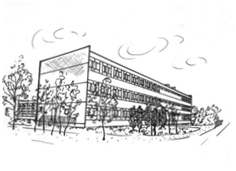 KARTA ZGŁOSZENIA DZIECKA DO ŚWIETLICY SZKOLNEJ
NA ROK SZKOLNY 2023/2024Oświadczam, że wyrażam zgodę na samodzielny powrót mojego dziecka do domu, za co ponoszę pełną odpowiedzialność (godziny wyjścia – wpis w tabelce powyżej)TAK                                                                                                         NIE  (odpowiednie podkreślić)                                                           ……………………….…………………………………………podpisUpoważnienie do odbioru dziecka ze świetlicyDo odbioru dziecka ……………………….…………….…..  w okresie od …………………..………... do ……………..…………….. upoważniam/-y:……………….……………….………   ……………….…….……………….……………(imię i nazwisko osoby upoważnionej)	           (nr i seria dowodu osobistego)	(numer telefonu)……………….……………….………   ……………….…….……………….……………(imię i nazwisko osoby upoważnionej)	           (nr i seria dowodu osobistego)	(numer telefonu)……………….……………….………   ……………….…….……………….……………(imię i nazwisko osoby upoważnionej)	           (nr i seria dowodu osobistego)	(numer telefonu)Jednocześnie oświadczamy, że bierzemy na siebie pełną odpowiedzialność prawną za bezpieczeństwo dziecka od momentu jego odbioru przez wskazaną wyżej osobę. Jednocześnie oświadczam, że zapoznałem/am się z klauzulą informacyjną stanowiącą załącznik do niniejszego upoważnienia.……………….………..………………                      …………….……...……………………..(podpis matki/ opiekuna prawnego)			 (podpis ojca/opiekuna prawnegoDziecko będzie odbierane przez starsze, niepełnoletnie rodzeństwo (imię i nazwisko)………………………………………………………………………………………………………………………………………………………………………………………………………………………………………………………………………………Biorę całkowitą odpowiedzialność za powrót mojego dziecka za szkoły pod opieką w/w rodzeństwa.…………………………………………………………….data, podpis rodzica/opiekuna prawnegoKLAUZULA INFORMACYJNA(dotyczy odbioru dziecka ze świetlicy)Zgodnie z art. 14 rozporządzenia Parlamentu Europejskiego i Rady (UE) 2016/679 z dnia 27 kwietnia 2016 r. w sprawie ochrony osób fizycznych w związku z przetwarzaniem danych osobowych i w sprawie swobodnego przepływu takich danych oraz uchylenia dyrektywy 95/46/WE (Dz. Urz. L119/1, z późn. zm.) (zwane „RODO”) informuję, że:1. Administratorem Państwa danych osobowych oraz danych Państwa dzieci jest: Szkoła Podstawowa nr 6 im. ks. Jana Twardowskiego, ul. Księżycowa 25, 43-200 Pszczyna, reprezentowana przez Dyrektora.2. Z Administratorem danych można się skontaktować poprzez adres email sp6@pze-pszczyna.pl, telefonicznie (32) 210 42 21 lub pisemnie na adres siedziby Administratora.3. Informacje o sposobie i zakresie przetwarzania Państwa danych osobowych oraz przysługujących uprawnień można uzyskać kontaktując się z inspektorem ochrony danych poprzez e-mail: iod@pze-pszczyna.pl, telefonicznie (32) 210-21-93 wew. 144 lub pisemnie na adres siedziby Administratora wskazany powyżej.4. Państwa dane osobowe przetwarzane są w celu wykonania zadania realizowanego w interesie publicznym lub w ramach sprawowania władzy publicznej powierzonej Administratorowi (art. 6 ust. 1 lit. e RODO, w związku z ustawą z art. 68 ust 1 pkt 6 ustawy Prawo oświatowe), umożliwienia kontaktu i identyfikacji osoby upoważnionej do odbioru dziecka, ewidencjonowania osób upoważnionych przez rodzica/prawnego opiekuna do odbioru dziecka z placówki. 5. Dane osobowe zostały pozyskane od rodzica/opiekuna prawnego;6. Kategorie przetwarzanych danych osobowych: imię, nazwisko, seria i numer dokumentu tożsamości, numer telefonu;7. Państwa dane osobowe będą przechowywane przez okres niezbędny do realizacji celów określonych w pkt 4, a po tym czasie przez okres oraz w zakresie wymaganym przez przepisy powszechnie obowiązującego prawa.8. Państwa dane mogą zostać przekazane organom władzy publicznej oraz podmiotom wykonującym zadania publiczne lub działającym na zlecenie organów władzy publicznej, w zakresie i w celach, które wynikają z przepisów powszechnie obowiązującego prawa oraz innym podmiotom, które na podstawie stosownych umów przetwarzają dane osobowe dla których Administratorem jest Szkoła Podstawowa nr 6 im. ks. Jana Twardowskiego z siedzibą w Pszczynie.9. W związku z przetwarzaniem Państwa danych osobowych, przysługują następujące prawa:- prawo dostępu do danych osobowych,- prawo żądania sprostowania danych osobowych,- prawo żądania usunięcia danych osobowych przetwarzanych bezpodstawnie,- prawo żądania ograniczenia przetwarzania danych osobowych.10. Jeśli uznają Państwo, iż przepisy rozporządzenia zostały naruszone przysługuje Państwu prawo wniesienia skargi do organu nadzorczego, to jest do Prezesa Urzędu Ochrony Danych Osobowych (ul. Stawki 2, 00-193 Warszawa).11. Państwa dane osobowe nie będą wykorzystywane do zautomatyzowanego podejmowania decyzji ani profilowania.*BEZPIECZNA ŚWIETLICA – WAŻNE INFORMACJEŚwietlica szkolna odpowiada za bezpieczeństwo dzieci w godzinach swojej pracy, czyli od godz. 6:30 do godz. 16:30.Wychowawcy świetlicy ponoszą odpowiedzialność za bezpieczeństwo dziecka od momentu jego wejścia na teren świetlicy do momentu odebrania go przez osoby do tego uprawnione. Dzieci ze świetlicy odbierane są przez rodziców lub osoby upoważnione w karcie zgłoszeniowej.W momencie odbioru dziecka ze świetlicy przez rodziców lub upoważnione osoby nie ma możliwości przedłużenia czasu przebywania w świetlicy. Dziecko odebrane ze świetlicy nie może być przyprowadzone ponownie w danym dniu. Osoba upoważniona do odbioru ucznia ze świetlicy, zwłaszcza po raz pierwszy, powinna posiadać przy sobie dowód tożsamości i na żądanie nauczycieli świetlicy okazać go.Rodzice/opiekunowie zobowiązani są do punktualnego odbioru dziecka ze świetlicy.Dzieci są odbierane ze świetlicy w godzinach zdeklarowanych przez rodziców/prawnych opiekunów, najpóźniej do godziny 16:30.Dziecko poniżej 7 roku życia nie może samodzielnie opuszczać świetlicy szkolnej oraz nie może być odbierane przez dziecko, które nie ukończyło 10 roku życia (zgodnie z przepisami Kodeksu ruchu drogowego).Wszelkie losowe zmiany w sposobie odbierania dziecka lub samodzielnego wyjścia wymagają formy pisemnej (wiadomość w dzienniku elektronicznym lub w zeszycie korespondencji).W przypadku potrzeby samodzielnego wyjścia dziecka ze świetlicy do domu (jeżeli nie ma zgody w karcie zgłoszeniowej) potrzebne jest oświadczenie rodziców ze zgodą na takie wyjście (poprzez dziennik elektroniczny lub zeszyt korespondencji) z podaniem daty i godziny, o której dziecko ma opuścić świetlicę.  Nie ma możliwości wypuszczenia dziecka ze świetlicy szkolnej po informacji telefonicznej.Nauczyciel może odmówić wydania dziecka w przypadku, gdy stan osoby zamierzającej odebrać dziecko będzie wskazywał, że nie jest ona w stanie zapewnić dziecku bezpieczeństwa.W przypadku nieodebrania dziecka ze świetlicy w godzinach funkcjonowania placówki nauczyciel odpowiedzialny za dziecko zobowiązany jest skontaktować się telefonicznie z rodzicami/prawnymi opiekunami dziecka.W razie wyczerpania wszystkich możliwości odbioru dziecka przez rodziców/prawnych opiekunów lub innych osób upoważnionych, nauczyciel ma obowiązek powiadomić o zaistniałej sytuacji dyrektora szkoły, który podejmuję decyzję, co do dalszej procedury postępowania. Jeżeli w trakcie trwania roku szkolnego, rodzic/opiekun prawny postanowi wypisać dziecko ze świetlicy, powinien ten fakt zgłosić nauczycielowi świetlicy. Zapoznałam/zapoznałem się z wyżej wymienionymi informacjami,akceptuje warunki i zobowiązuje się do ich przestrzegania……………………………………………………podpis rodzica /opiekuna prawnegoINFORMACJE O DZIECKUINFORMACJE O DZIECKUNAZWISKO, IMIĘ:KLASA, WYCHOWAWCA:DATA URODZENIA:ADRES ZAMIESZKANIA:INNE INFORMACJE (CHOROBY, UCZULENIA ITP.):INNE INFORMACJE (CHOROBY, UCZULENIA ITP.):INFORMACJE O RODZICACH/OPIEKUNACH PRAWNYCHINFORMACJE O RODZICACH/OPIEKUNACH PRAWNYCHDANE MATKIDANE OJCAIMIĘ, NAZWISKO:IMIĘ, NAZWISKO:NUMER TELEFONU:NUMER TELEFONU:Oświadczam, że jestem osobą pracującą…………………………………………...(podpis)Oświadczam, że jestem osobą pracującą…………………………………………...(podpis)NUMER TELEFONU INNEJ OSOBY (NP. BABCIA, DZIADEK, CIOCIA ITP.)NUMER TELEFONU INNEJ OSOBY (NP. BABCIA, DZIADEK, CIOCIA ITP.)CZAS PRZEBYWANIA W ŚWIETLICYCZAS PRZEBYWANIA W ŚWIETLICYCZAS PRZEBYWANIA W ŚWIETLICYCZAS PRZEBYWANIA W ŚWIETLICYCZAS PRZEBYWANIA W ŚWIETLICYDZIEŃGODZINY PRZEBYWANIAPRZED LEKCJAMIGODZINY PRZEBYWANIAPO LEKCJACHSAMODZIELNY POWRÓTSAMODZIELNY POWRÓTDZIEŃGODZINY PRZEBYWANIAPRZED LEKCJAMIGODZINY PRZEBYWANIAPO LEKCJACHNIETAK (GODZINA WYJŚCIA)PONIEDZIAŁEKWTOREKŚRODACZWARTEKPIĄTEK